Circ. 385Web									Busto Arsizio, li 26.02.2014Alla cortese Attenzione dei sigg Docenti e delle classi 3BC, 3ASU, 3DSU Oggetto:  Partecipazione alla lezione magistrale del prof. Trabattoni e alla rappresentazione teatrale “Apologia di Socrate”Compagnia Carlo Rivolta e Luciano BertoliSi comunica che il giorno martedì 11 marzo 2014 alle ore 14,30 gli studenti delle classi 3BC, 3ASU, 3DSU nell’ambito del Filosofarti Festival di Filosofia 1-17 marzo 2014, si recheranno al “Teatro delle Arti” di Gallarate per assistere alla rappresentazione teatrale in oggettoI docenti Proff., Castelli L., Colombo Nadia, Leotta saranno presenti in qualità di accompagnatori. Gli studenti raggiungeranno il teatro autonomamente; il ritrovo è previsto per le ore 14,15La partecipazione all’iniziativa è di 9 euro a studente, da versare sul ccp. 17795212 intestato all’Istituto entro il 04.03.2014 e consegnare ricevuta del versamento in segreteria contestualmente alle autorizzazioni sottostanti entro il 05.03.2014.                                                                                                                                                                                                         Il Dirigente Scolastico                                                                                                              Prof.ssa Cristina Boracchi------------------------------------------------------------------------------------------------------------------------            (da rendere in segreteria entro il 05.03.2014)Il /la sottoscritto/a _______________________________________________________________Genitore dell’alunno/a _____________________________________ Classe ________________AUTORIZZAIl proprio figlio/a a partecipare all’ uscita didattica a Gallarate come da circ. del 26.02.2014Firma______________________________________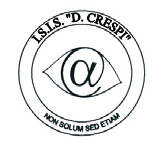 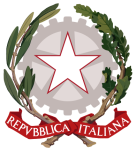 ISTITUTO DI ISTRUZIONE SECONDARIA  “DANIELE CRESPI” Liceo Internazionale Classico e  Linguistico VAPC02701R Liceo delle Scienze Umane VAPM027011Via G. Carducci 4 – 21052 BUSTO ARSIZIO (VA) www.liceocrespi.it-Tel. 0331 633256 - Fax 0331 674770 - E-mail: lccrespi@tin.itC.F. 81009350125 – Cod.Min. VAIS02700D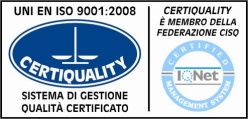 CertINT® 2012